DÉcision 482 (ModifiÉe EN 2020)(modifiée par correspondance)Mise en œuvre du recouvrement des coûts pour le traitement des fiches 
de notification des réseaux à satelliteLe Conseil,considéranta)	la Résolution 88 (Rév. Marrakech, 2002) de la Conférence de plénipotentiaires, relative à la mise en œuvre du principe du recouvrement des coûts pour le traitement des fiches de notification des réseaux à satellite;b)	la Résolution 91 (Rév. Guadalajara, 2010) de la Conférence de plénipotentiaires, relative au recouvrement des coûts pour certains produits et services de l'UIT;c)	la Résolution 1113 du Conseil, relative au recouvrement des coûts pour le traitement par le Bureau des radiocommunications des fiches de notification pour les services spatiaux;d)	le Document C99/68, qui contient un rapport du Groupe de travail du Conseil sur la mise en œuvre du principe du recouvrement des coûts pour le traitement des fiches de notification des réseaux à satellite;e)	le Document C99/47, relatif au recouvrement des coûts pour certains produits et services de l'UIT;ebis)	le Document C05/29, relatif au recouvrement des coûts appliqué au traitement des fiches de notification des réseaux à satellite;f)	que la CMR-03 et la CMR-07 ont adopté des dispositions faisant référence à la Décision 482 du Conseil, telle qu'elle a été modifiée, et aux termes desquelles une fiche de notification de réseau à satellite est annulée si le paiement n'est pas reçu conformément aux dispositions de la présente Décision;g)	que la CMR-07 a largement révisé les procédures réglementaires associées au Plan pour le service fixe par satellite figurant dans l'Appendice 30B qui est entré en vigueur le 17 novembre 2007;h)	que la date d'entrée en vigueur de la Décision 482 (modifiée en 2005) était le 1er janvier 2006,reconnaissantl'expérience pratique acquise par le Bureau des radiocommunications dans l'application des droits au titre du recouvrement des coûts pour le traitement des fiches de notification et de la méthode de mise en œuvre de ces droits présentée au Conseil à ses sessions de 2001 à 2007 conformément à la Décision 482 telle qu'elle a été révisée par le Conseil,décide1	que toutes les fiches de notification des réseaux à satellite concernant la publication anticipée, les demandes de coordination ou d'accord associées (l'Article 9 du Règlement des radiocommunications (du RR), l'Article 7 des Appendices 30 et 30A du RR, Résolution 539 (Rév. CMR-19)), l'utilisation des bandes de garde (l'Article 2A des Appendices 30 et 30A du RR), les demandes de modification des Plans et Listes pour les services spatiaux (l'Article 4 des Appendices 30 et 30A du RR), les demandes de mise en œuvre du Plan pour le service fixe par satellite (anciennes Sections IB et II de l'Article 6 de l'Appendice 30B du RR jusqu'au 16 novembre 2007) et les demandes de conversion d'un allotissement en une assignation avec une modification allant au-delà de l'enveloppe des caractéristiques de l'allotissement initial, d'introduction d'un système additionnel, de modification des caractéristiques d'une assignation figurant dans la Liste de l'Appendice 30B du RR (l'Article 6 de l'Appendice 30B du RR à compter du 17 novembre 2007) seront assujetties aux droits à acquitter au titre du recouvrement des coûts si, et seulement si, elles ont été reçues par le Bureau des radiocommunications le 8 novembre 1998 ou après cette date;1bis	que toutes les fiches de notification des réseaux à satellite concernant la notification en vue de l'inscription d'assignations de fréquence dans le Fichier de référence international des fréquences (l'Article 11 du Règlement des radiocommunications, l'Article 5 des Appendices 30/30A du Règlement des radiocommunications et l'Article 8 de l'Appendice 30B du Règlement des radiocommunications) reçues par le Bureau des radiocommunications le 1er janvier 2006 ou après cette date seront assujetties au droit à acquitter au titre du recouvrement des coûts si, et seulement si, elles concernent la publication anticipée ou la modification des Plans ou des Listes (Partie A) pour les services spatiaux, des demandes de mise en œuvre du Plan pour le service fixe par satellite ou des demandes de conversion d'un allotissement en une assignation avec une modification allant au-delà de l'enveloppe des caractéristiques de l'allotissement initial, d'introduction d'un système additionnel, de modification des caractéristiques d'une assignation figurant dans la Liste de l'Appendice 30B du RR, selon le cas, reçues le 19 octobre 2002 ou après cette date;1ter	que toutes les demandes de mise en œuvre du Plan pour le service fixe par satellite (anciennes Sections IA et III de l'Article 6 de l'Appendice 30B du Règlement des radiocommunications) seront assujetties aux droits à acquitter au titre du recouvrement des coûts si, et seulement si, elles ont été reçues par le Bureau des radiocommunications le 1er janvier 2006 ou après cette date;1quater	que toutes les demandes de regroupement d'assignations de fréquence de différents réseaux OSG figurant dans le Fichier de référence international des fréquences, qui ont été soumises par une administration (ou une administration agissant au nom d'un groupe d'administrations nommément désignées) à une même position orbitale en assignations de fréquence d'un seul et même réseau à satellite, et qui ont été reçues par le Bureau des radiocommunications le 1er juillet 2013 ou après cette date, seront assujetties aux droits à acquitter au titre du recouvrement des coûts;2	que, pour chaque fiche de notification d'un réseau à satellite communiquée au Bureau, les droits suivants s'appliquent:a)	pour les fiches de notification reçues jusqu'au 29 juin 2001 inclus, la Décision 482 (C99) s'applique; le droit pour ces fiches est perçu au stade de la publication, conformément au barème des droits en vigueur à la date de la publication;b)	pour les fiches de notification reçues le 30 juin 2001 ou après cette date, mais avant le 1er janvier 2002, la Décision 482 (C-01) s'applique; le droit pour ces fiches de notification est perçu au stade de la publication; ce droit se compose d'un élément fixe, conformément au barème des droits en vigueur à la date de réception et d'une éventuelle surtaxe, conformément au barème des droits en vigueur à la date de la publication;c)	pour les fiches de notification reçues le 1er janvier 2002 ou après cette date, mais avant le 4 mai 2002, la Décision 482 (C-01) s'applique; l'élément fixe, calculé conformément au barème des droits en vigueur à la date de réception, est exigible après la réception de la fiche de notification et l'éventuelle surtaxe, calculée conformément au barème des droits en vigueur à la date de la publication, est exigible après la publication de la fiche de notification;d)	pour les fiches de notification reçues le 4 mai 2002 ou après cette date, mais avant le 31 décembre 2004, la Décision 482 (C-02) s'applique; l'élément fixe, calculé conformément au barème des droits en vigueur à la date de réception, est exigible après la réception de la fiche de notification et l'éventuelle surtaxe, calculée conformément au barème des droits en vigueur à la date de réception, est exigible après la publication de la fiche de notification;e)	pour les fiches de notification reçues le 31 décembre 2004 ou après cette date mais avant le 1er janvier 2006, la Décision 482 (C-04) s'applique; l'élément fixe, calculé conformément au barème des droits en vigueur à la date de réception, est exigible après la date de réception de la fiche de notification et l'éventuelle surtaxe, calculée conformément au barème des droits en vigueur à la date de réception, est exigible après la publication de la fiche de notification;f)	pour les fiches de notification reçues le 1er janvier 2006 ou après cette date mais avant le 1er janvier 2009, à l'exception de celles reçues au titre de l'Appendice 30B à compter du 17 novembre 2007, la Décision 482 (C-05) s'applique; le droit, calculé conformément au barème des droits en vigueur à la date de réception, est exigible après la réception de la fiche de notification;g)	pour les fiches de notification reçues le 1er janvier 2009 ou après cette date, y compris celles reçues au titre de l'Appendice 30B à compter du 17 novembre 2007, mais avant le 14 juillet 2012, la Décision 482 (C-08) s'applique; le droit, calculé conformément au barème des droits en vigueur à la date de réception, est exigible après la réception de la fiche de notification;h)	pour les fiches de notification reçues le 14 juillet 2012 ou après cette date, mais avant le 1er juillet 2013, la Décision 482 (C-12) s'applique; le droit, calculé conformément au barème des droits en vigueur à la date de réception, est exigible après réception de la fiche de notification;i)	pour les fiches de notification reçues le 1er juillet 2013 ou après cette date, la Décision 482 (C-13) s'applique; le droit, calculé conformément au barème des droits en vigueur à la date de réception, est exigible après réception de la fiche de notification;j)	pour les fiches de notification reçues le 1er juillet 2017 ou après cette date, la Décision 482 (C-17) s'applique; le droit, calculé conformément au barème des droits en vigueur à la date de réception, est exigible après réception de la fiche de notification;k)	pour les fiches de notification reçues le 1er juillet 2018 ou après cette date, la Décision 482 (C-18) s'applique; le droit, calculé conformément au barème des droits en vigueur à la date de réception, est exigible après réception de la fiche de notification;l)	pour les fiches de notification reçues le 1er juillet 2019 ou après cette date, la Décision 482 (C-19) s'applique; le droit, calculé conformément au barème des droits en vigueur à la date de réception, est exigible après réception de la fiche de notification;m)	pour les fiches de notification reçues le 1er septembre 2020 ou après cette date, la Décision 482 (C-20) s'applique; le droit, calculé conformément au barème des droits en vigueur à la date de réception, est exigible après réception de la fiche de notification;3	que le droit sera considéré comme un droit de base à acquitter pour le traitement d'une fiche de notification d'un réseau à satellite. Les modifications, sauf les modifications au titre du point 1quater ci-dessus, – notamment, mais pas exclusivement, le nom du satellite, le nom de la station terrienne et du satellite qui lui est associé, le nom du faisceau, l'administration responsable, l'organisme d'exploitation, la date de mise en service, la période de validité, le nom du satellite associé (et du faisceau) ou de la station terrienne – qui n'appellent aucun nouvel examen technique ou réglementaire de la part du Bureau des radiocommunications seront exonérées de droits;4	que chaque État Membre aura droit à la publication, en franchise des droits et taxes susmentionnés, de Sections spéciales ou de parties de la BR IFIC (services spatiaux) pour une fiche de notification de réseau à satellite par an. Chaque État Membre en tant qu'administration notificatrice pourra déterminer qui bénéficiera de cette franchise;5	que le choix de la publication bénéficiant de la franchise pour l'année civile au cours de laquelle le Bureau reçoit la fiche de notification du réseau à satellite, sur la base de la date de réception officielle de la fiche de notification, sera fait par l'État Membre au plus tard à la fin du délai fixé pour le paiement de la facture, comme indiqué au point 9 du décide ci-dessous. La franchise de droit ne peut s'appliquer à une fiche de notification annulée antérieurement pour défaut de paiement;6	que, pour tout réseau à satellite pour lequel les renseignements pour la publication anticipée (API) ont été reçus avant le 8 novembre 1998, aucun droit ne sera perçu au titre du recouvrement des coûts pour la première demande de coordination correspondante, quelle que soit la date à laquelle elle a été reçue par le Bureau des radiocommunications. Les modifications reçues le 1er janvier 2006 ou après cette date, seront assujetties à un droit, conformément au point 2 du décide ci-dessus;7	qu'aucun droit ne sera perçu au titre du recouvrement des coûts pour toute demande de publication dans la Partie A supposant l'application de l'Article 4 des Appendices 30/30A qui a été reçue par le Bureau avant le 8 novembre 1998 ou pour toute demande de publication dans la Partie B supposant l'application de l'Article 4 des Appendices 30/30A pour laquelle la Partie A associée a été reçue avant le 8 novembre 1998. Toute demande de publication dans la Partie A reçue après le 7 novembre 1998 soumise au titre du § 4.3.5 jusqu'au 2 juin 2000 puis au titre du § 4.1.3 ou § 4.2.6 des Appendices 30/30A et dans la Partie B correspondante soumise au titre du § 4.3.14 jusqu'au 2 juin 2000 puis au titre du § 4.1.12 ou 4.2.16 des Appendices 30/30A sera soumise à un droit, conformément au point 2 du décide ci-dessus;7bis	qu'aucun droit ne sera perçu au titre du recouvrement des coûts pour toute demande soumise au titre du § 6.17 de l'Article 6 de l'Appendice 30B lorsque la soumission associée au titre du § 6.1 de cet l'Article a été reçue avant le 17 novembre 2007;8	que l'Annexe (Barème des droits de traitement) de la présente Décision devrait être revue périodiquement par le Conseil;9	que les droits et taxes seront acquittés sur la base d'une facture établie dès réception de la fiche de notification par le Bureau des radiocommunications et envoyée à l'administration notificatrice ou, à la demande de cette administration, à l'exploitant du réseau à satellite concerné, dans un délai de six mois maximum après la date d'établissement de la facture;10	que toute annulation ultérieure reçue par le Bureau des radiocommunications dans les quinze jours qui suivent la date de réception de la fiche de notification supprimera l'obligation d'acquitter le droit;11	que la publication de Sections spéciales ou de parties de la BR IFIC (services spatiaux) pour le service d'amateur par satellite, la notification pour l'inscription d'assignations de fréquence pour des stations terriennes, pour la conversion d'un allotissement en une assignation conformément à la procédure prévue à l'ancienne Section I de l'Article 6 de l'Appendice 30B et l'adjonction d'un nouvel allotissement dans le Plan pour un nouvel État Membre de l'Union, conformément à la procédure prévue à l'Article 7 de l'Appendice 30B, seront exonérées de tout droit;12	que la date d'entrée en vigueur de la Décision 482 (modifiée en 2020) sera le 1er septembre 2020;13	que les dispositions de la présente Décision devront être révisées lorsque l'on disposera de données de comptabilisation du temps,recommandeque, si le Conseil révise le barème des droits reproduit en Annexe, les éventuels avoirs soient utilisés par le Bureau pour le règlement de factures ultérieures, à la demande des administrations,encourage les États Membresà élaborer au niveau national des politiques qui permettront de limiter les cas de défaut de paiement et les pertes de recettes qui en résulteraient pour l'UIT,charge le Directeur du Bureau des radiocommunications1	d'améliorer le logiciel de saisie des fiches de notification électroniques (SpaceCap) du Bureau des radiocommunications pour pouvoir calculer au mieux le montant estimatif des droits associés à une fiche de notification de réseau à satellite, de quelque type que ce soit, avant que cette fiche soit soumise à l'UIT;2	de soumettre au Conseil un rapport annuel sur l'application de la présente Décision, notamment une analyse sur:a)	le coût des différentes étapes des procédures;b)	les incidences de la présentation d'informations par voie électronique;c)	l'amélioration de la qualité de service, notamment la réduction de l'arriéré;d)	le coût de la validation des fiches de notification et des demandes de correction de ces fiches; ete)	les difficultés rencontrées dans l'application des dispositions de la présente Décision;3	d'informer les États Membres de toute procédure suivie par le Bureau des radiocommunications pour mettre en œuvre les dispositions de la présente Décision ainsi que de la raison d'être de cette procédure.Annexe: 1ANNEXEBarème des droits de traitement à appliquer aux fiches de notification de réseaux à satellite reçues 
par le Bureau des radiocommunications le 1er septembre 2020 ou après cette datea)	Les droits pour les catégories N1, N2 et N3 sont applicables à la première notification d'assignations qui contient aussi une demande d'application du numéro 11.32A. Si cette application n'est pas demandée, 70% des droits indiqués s'appliqueront, les 30% restants étant perçus pour une éventuelle demande ultérieure d'application du numéro 11.32A.b)	Dans cette catégorie, étant donné qu'une fiche de notification pour le service de radiodiffusion par satellite en Région 2 et de sa liaison de connexion associée contient à la fois la liaison descendante (Appendice 30) et la liaison de connexion (Appendice 30A), qui sont examinées et publiées conjointement, le droit total applicable à cette fiche de notification vaut le double du droit indiqué dans la colonne "Droit fixe par fiche de notification".c)	Les droits à acquitter pour une demande soumise au titre du § 6.17 de l'Article 6 de l'Appendice 30B couvrent également la possibilité d'une demande ultérieure (nouvelle soumission) au titre du § 6.25. Aucun droit ne sera perçu pour une demande soumise au titre du § 6.17 de l'Article 6 de l'Appendice 30B pour une soumission traitée comme celle au titre du § 6.1 conformément au § 7.7 de l'Article 7.d)	Pour les cas de regroupement d'assignations de fréquence de différents réseaux OSG dans le Fichier de référence international des fréquences qui ont été soumis par une administration (ou une administration agissant au nom d'un groupe d'administrations nommément désignées) au titre de l'Article 11 du Règlement des radiocommunications, la catégorie N1 s'applique; pour les cas soumis au titre de l'Appendice 30 ou de l'Appendice 30A, la catégorie P2 s'applique; pour les cas soumis au titre de l'Appendice 30B, la catégorie P5 s'applique.e)	En ce qui concerne les réseaux à satellite non géostationnaire, le droit fixe pour les catégories C1, C2, C3, N1, N2 et N3 est applicable entre 100 et 25 000 unités. Entre 25 000 et 75 000 unités, un droit additionnel par unité additionnelle, égal au droit fixe divisé par 50 000, est perçu. Au-delà de 75 000 unités, aucun droit additionnel par unité additionnelle n'est perçu.*	Définition des catégories de coordination (C) et de notification (N)La relation entre la catégorie de coordination (C1, C2, C3) ou la catégorie de notification (N1, N2, N3) et le nombre de types de coordination applicables à une demande de coordination ou à la notification de tel ou tel réseau à satellite est la suivante:•	C1 et N1 correspondent à une fiche de notification de réseau à satellite ne faisant intervenir qu'un seul type de coordination assujetti au recouvrement des coûts (A, B, C, D, E ou F). Les deux catégories comprennent également les cas dans lesquels aucun type de coordination ne s'applique compte tenu de la conclusion défavorable relativement au numéro 11.31 du Règlement des radiocommunications, formulée pour toutes les assignations de fréquence du réseau faisant l'objet de la fiche de notification soumise, ou les cas comportant des assignations de fréquence publiées uniquement pour information.•	C2 et N2 correspondent à une fiche de notification de réseau à satellite faisant intervenir deux ou trois types de coordination assujettis au recouvrement des coûts, quels qu'ils soient (A, B, C, D, E ou F).•	C3 et N3 correspondent à une fiche de notification de réseau à satellite faisant intervenir quatre ou plus de quatre types de coordination assujettis au recouvrement des coûts, quels qu'ils soient (A, B, C, D, E ou F).______________Conseil 2020
Consultation par correspondance (31 juillet 2020)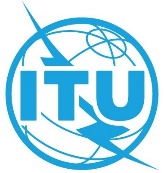 Document C20/70-F1er août 2020Original: anglaisTypeCatégorieDroit fixe par fiche de notification 
(en CHF)
( 100 unités, le cas échéant)e)Droit fixe par fiche de notification 
(en CHF)
(< 100 unités)Droit par unité
(en CHF)
(< 100 unités)Unité assujettie au recouvrement des coûts1Publication anticipée (A)A1Publication anticipée d'un réseau à satellite non géostationnaire non soumis à la procédure de coordination au titre de la Section II de l'Article 9; publication anticipée des liaisons inter-satellites d'une station spatiale d'un satellite géostationnaire communiquant avec une station spatiale d'un satellite non géostationnaire provisoirement non assujettie à la coordination au titre de la Section II de l'Article 9 conformément à la Règle de procédure relative au numéro 11.32, § 6 (MOD du RRB04/35).NOTE – La publication anticipée comprend également l'application du numéro 9.5 (Section spéciale API/B) et ne sera pas facturée séparément.570570Sans objetSans objet2Coordination (C)C1*Demande de coordination pour un réseau à satellite conformément au numéro 9.6 et à un ou plusieurs des numéros suivants: 9.7, 9.7A, 9.7B, 9.11, 9.11A, 9.12, 9.12A, 9.13, 9.14 et 9.21 de la Section II de l'Article 9, § 7.1 de l'Article 7 de l'Appendice 30, § 7.1 de l'Article 7 de l'Appendice 30A et Résolution 539 (Rév.CMR-19).NOTE – La coordination comprend également l'application des numéros 9.1A, 9.53A (Section spéciale CR/D) et des numéros 9.41/9.42 et ne sera pas facturée séparément.NOTE – En ce qui concerne les demandes de coordination relatives à un réseau à satellite non géostationnaire pour lequel l'administration notificatrice a indiqué que les différents sous-ensembles de caractéristiques orbitales s'excluraient mutuellement, les droits de traitement sont calculés séparément pour chacun des sous-ensembles, puis sont additionnés pour obtenir le droit de traitement applicable au réseau à satellite.20 5605 560150Produit du nombre d'assignations de fréquence, du nombre de classes de station et du nombre d'émissions, pour tous les groupes d'assignations de fréquence2Coordination (C)C2*Demande de coordination pour un réseau à satellite conformément au numéro 9.6 et à un ou plusieurs des numéros suivants: 9.7, 9.7A, 9.7B, 9.11, 9.11A, 9.12, 9.12A, 9.13, 9.14 et 9.21 de la Section II de l'Article 9, § 7.1 de l'Article 7 de l'Appendice 30, § 7.1 de l'Article 7 de l'Appendice 30A et Résolution 539 (Rév.CMR-19).NOTE – La coordination comprend également l'application des numéros 9.1A, 9.53A (Section spéciale CR/D) et des numéros 9.41/9.42 et ne sera pas facturée séparément.NOTE – En ce qui concerne les demandes de coordination relatives à un réseau à satellite non géostationnaire pour lequel l'administration notificatrice a indiqué que les différents sous-ensembles de caractéristiques orbitales s'excluraient mutuellement, les droits de traitement sont calculés séparément pour chacun des sous-ensembles, puis sont additionnés pour obtenir le droit de traitement applicable au réseau à satellite.24 6209 620150Produit du nombre d'assignations de fréquence, du nombre de classes de station et du nombre d'émissions, pour tous les groupes d'assignations de fréquence2Coordination (C)C3*Demande de coordination pour un réseau à satellite conformément au numéro 9.6 et à un ou plusieurs des numéros suivants: 9.7, 9.7A, 9.7B, 9.11, 9.11A, 9.12, 9.12A, 9.13, 9.14 et 9.21 de la Section II de l'Article 9, § 7.1 de l'Article 7 de l'Appendice 30, § 7.1 de l'Article 7 de l'Appendice 30A et Résolution 539 (Rév.CMR-19).NOTE – La coordination comprend également l'application des numéros 9.1A, 9.53A (Section spéciale CR/D) et des numéros 9.41/9.42 et ne sera pas facturée séparément.NOTE – En ce qui concerne les demandes de coordination relatives à un réseau à satellite non géostationnaire pour lequel l'administration notificatrice a indiqué que les différents sous-ensembles de caractéristiques orbitales s'excluraient mutuellement, les droits de traitement sont calculés séparément pour chacun des sous-ensembles, puis sont additionnés pour obtenir le droit de traitement applicable au réseau à satellite.33 46718 467150Produit du nombre d'assignations de fréquence, du nombre de classes de station et du nombre d'émissions, pour tous les groupes d'assignations de fréquence3Notification (N)a)N1*d)Notification en vue de l'inscription dans le Fichier de référence international des fréquences des assignations de fréquence à un réseau à satellite soumis à la coordination au titre de la Section II de l'Article 9 (à l'exception d'un réseau à satellite non géostationnaire assujetti uniquement au numéro 9.21).NOTE – La notification comprend également l'application des Résolutions 4 et 49, des numéros 11.32A (voir la note a), 11.41, 11.47, 11.49, de la Sous-Section IID de l'Article 9, des Sections 1 et 2 de l'Article 13 et de l'Article 14 et ne sera pas facturée séparément.30 91015 910150Produit du nombre d'assignations de fréquence, du nombre de classes de station et du nombre d'émissions, pour tous les groupes d'assignations de fréquence3Notification (N)a)N2*Notification en vue de l'inscription dans le Fichier de référence international des fréquences des assignations de fréquence à un réseau à satellite soumis à la coordination au titre de la Section II de l'Article 9 (à l'exception d'un réseau à satellite non géostationnaire assujetti uniquement au numéro 9.21).NOTE – La notification comprend également l'application des Résolutions 4 et 49, des numéros 11.32A (voir la note a), 11.41, 11.47, 11.49, de la Sous-Section IID de l'Article 9, des Sections 1 et 2 de l'Article 13 et de l'Article 14 et ne sera pas facturée séparément.57 92042 920150Produit du nombre d'assignations de fréquence, du nombre de classes de station et du nombre d'émissions, pour tous les groupes d'assignations de fréquence3Notification (N)a)N3*Notification en vue de l'inscription dans le Fichier de référence international des fréquences des assignations de fréquence à un réseau à satellite soumis à la coordination au titre de la Section II de l'Article 9 (à l'exception d'un réseau à satellite non géostationnaire assujetti uniquement au numéro 9.21).NOTE – La notification comprend également l'application des Résolutions 4 et 49, des numéros 11.32A (voir la note a), 11.41, 11.47, 11.49, de la Sous-Section IID de l'Article 9, des Sections 1 et 2 de l'Article 13 et de l'Article 14 et ne sera pas facturée séparément.57 92042 920150Produit du nombre d'assignations de fréquence, du nombre de classes de station et du nombre d'émissions, pour tous les groupes d'assignations de fréquence3Notification (N)a)N4Notification en vue de l'inscription dans le Fichier de référence international des fréquences des assignations de fréquence à un réseau à satellite non soumis à la coordination au titre de la Section II de l'Article 9 ou à un réseau à satellite non géostationnaire assujetti uniquement au numéro 9.21.7 0307 030Sans objetSans objet4Plans (P)P1 Section spéciale (Partie A) pour un projet d'assignation nouvelle ou modifiée figurant dans la Liste pour les Régions 1 et 3 ou les Listes des utilisations additionnelles par les liaisons de connexion au titre du § 4.1.5 ou proposition de modification des Plans pour la Région 2 au titre du § 4.2.8 de l'Appendice 30 ou 30A; ou Section spéciale (Partie B) pour un projet d'assignation nouvelle ou modifiée figurant dans la Liste pour les Régions 1 et 3 ou les Listes des utilisations additionnelles par les liaisons de connexion au titre du § 4.1.15 (sauf Section spéciale Partie B relative à l'application de la Résolution 548 (Rév.CMR-12)) ou proposition de modification des Plans pour la Région 2 au titre du § 4.2.19 des Appendices 30 ou 30Ab).28 87028 870Sans objetSans objet4Plans (P)P2d)Notification en vue de l'inscription dans le Fichier de référence international des fréquences d'assignations de fréquence aux stations spatiales du service de radiodiffusion par satellite et aux liaisons de connexion associées dans les Régions 1 et 3 ou dans la Région 2 au titre de l'Article 5 des Appendices 30 ou 30Ab).11 55011 550Sans objetSans objet4Plans (P)P3Demande de coordination conformément à l'Article 2A des Appendices 30 et 30A.12 00012 000Sans objetSans objet4Plans (P)P4Demande de conversion d'un allotissement en une assignation avec une modification allant au-delà de l'enveloppe des caractéristiques de l'allotissement initial ou d'introduction d'un système additionnel ou bien encore de modification d'une assignation figurant dans la Liste conformément au § 6.1 de l'Article 6 de l'Appendice 30B; ou demande d'inclusion d'assignations figurant dans la Liste pour un allotissement résultant d'une conversion avec une modification allant au-delà de l'enveloppe des caractéristiques de l'allotissement initial, d'introduction d'un système additionnel ou de modification d'assignations figurant dans la Liste conformément au § 6.17 de l'Article 6 de l'Appendice 30Bc).25 35025 350Sans objetSans objet4Plans (P)P5d)Notification en vue de l'inscription dans le Fichier de référence international des fréquences d'assignations de fréquence aux stations spatiales du service fixe par satellite conformément à l'Article 8 de l'Appendice 30B.20 28020 280Sans objetSans objetType de coordination assujetti au recouvrement des coûtsDifférents types de coordination prévus dans le Règlement des radiocommunicationsANuméro 9.7BAP30 7.1, AP30A 7.1CNuméro 9.11, RS539DNuméros 9.7B, 9.11A, 9.12, 9.12A, 9.13, 9.14ENuméro 9.7AFNuméro 9.21